Установка тестозакаточная для круассанов «Восход-ТЗ-7»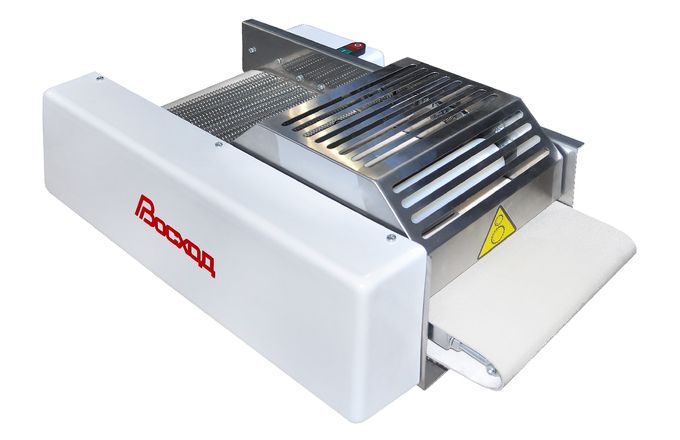 Технические характеристики
Установка тестозакаточная для круассанов «Восход-ТЗ-7» предназначена для формования тестовых заготовок круассанов и рогаликов из слоеного и сдобного теста.Настольное исполнение машины и компактные габариты позволят устанавливать как на больших предприятиях, так и в небольших пекарнях.За счет автоматизации процесса изготовления кондитерских и хлебобулочных изделий повышается производительность труда, обеспечивается повторяемость формы продукта, что положительноскажется на востребованности продукции Вашей торговой марки.Конструктивные особенности установки:калибровка толщины тестовой заготовки перед сворачиванием;дополнительный утяжелитель для повышения плотности сворачивания заготовок большой толщины и массы;для облегчения санитарной обработки предусмотрен быстрый и простой демонтаж элементов механизма закатки;зона закатки защищена откидывающимся кожухом с предохранителем;современные материалы;оригинальный дизайн.Ориентировочные размеры заготовок для круассанов:минимальный размер заготовки круассана – 14 х 90 мм, 4 витка, масса 10 г (размер треугольной тестовой заготовки, основание х высота - 70 х 90 мм) при толщине теста 2 мм.максимальный размер заготовки круассана – 65 х 220 мм, 3 витка, масса 350 г (размер треугольной тестовой заготовки, основание х высота – 210 х 335 мм) при толщине раскатанного теста 8 мм.Размер основания треугольной тестовой заготовки, мм70-210Толщина тестовой заготовки, мм2-8Масса тестовой заготовки, гр.10-350Рекомендуемое количество витков, не более4,5Производительность, шт/час, не более800Номинальная потребляемая мощность, кВт0,3Номинальное напряжение, В3NPE~380Габаритные размеры, не более, мм:770х500х275Масса, кг, не более40